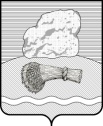 РОССИЙСКАЯ ФЕДЕРАЦИЯКалужская областьДуминичский районАдминистрация сельского поселения«ДЕРЕВНЯ ДУМИНИЧИ» ПОСТАНОВЛЕНИЕ «12» января 2017 г                                                                                                                      № 4О внесении изменений в Постановление администрации сельского поселения «Деревня Думиничи» № 63 от 15.11.2016г «Об утверждении муниципальной Программы«Развитие муниципальной службы сельского поселения «Деревня Думиничи»на 2017-2020 годы».          Руководствуясь Федеральным законом №131-ФЗ от 06.10.2003г «Об общих принципах организации местного самоуправления в Российской Федерации», на  основании статьи 179 Бюджетного кодекса Российской Федерации,  Устава сельского поселения «Деревня Думиничи», администрация сельского поселения «Деревня Думиничи» ПОСТАНОВЛЯЕТ:Внести следующие изменения в муниципальную программу «Развитие муниципальной службы сельского поселения «Деревня Думиничи» на 2017-2020 годы:1.1. Внести изменения в п.6 Паспорта муниципальной программы «Развитие муниципальной службы сельского поселения «Деревня Думиничи» на 2017-2020 годы»  « Объемы финансирования муниципальной программы за счет всех источников финансирования,  общий объем финансирования Программы» число «3368112.00» заменить числом «3401382.11»,  «2017г»  число «842028.00» заменить числом «875298.11» .      1.2.  Внести изменения в приложение №1 « Обоснование объема финансовых ресурсов, необходимых для реализации муниципальной программы «Развитие муниципальной службы сельского поселения «Деревня Думиничи», «суммарное значение финансовых ресурсов»  «2017г» число «842028.00» заменить числом «875298.11»Приложение №2 «Перечень программных мероприятий Программы» изложить в новой редакции:Постановление вступает в силу после его обнародования.Контроль за исполнением настоящего Постановления оставляю за собой.              Глава администрации                                                      	         Г.Н.Чухонцева           № п/пНаименование мероприятийСроки реализацииСумма расходов тыс. руб.в том числе по годам, тыс.руб. в том числе по годам, тыс.руб. в том числе по годам, тыс.руб. в том числе по годам, тыс.руб.            № п/пНаименование мероприятийСроки реализацииСумма расходов тыс. руб.20172018201920201.Формирование резервного фонда2017-202020.0005.0005.0005.0005.0002.Содержание администрации2017-20203.072.512778.928764.528764.528764.5283.Прочие мероприятия2017-2020308.870.1191.370.1172.50072.50072.500ИТОГО2017-20203.401.382.11842.028842.028842.028842.028